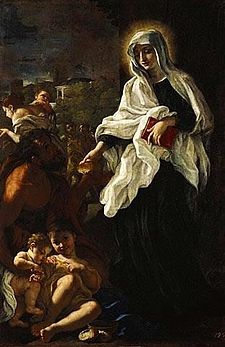 Prière à Sainte-Françoise Romaine Ô Françoise, sublime modèle de toutes les vertus, vous avez été la gloire de Rome chrétienne et l'ornement de votre sexe. Que vous avez laissé loin derrière vous les antiques matrones de votre ville natale! Que votre mémoire bénie l'emporte sur la leur ! Fidèle à tous vos devoirs, vous n'avez puisé qu'au ciel le motif de vos vertus, et vous avez semblé un ange aux yeux des hommes étonnés. L'énergie de votre âme trempée dans l'humilité et la pénitence vous a rendue supérieure à toutes les situations. Pleine d'une tendresse ineffable envers ceux que Dieu même vous avait unis, de calme et de joie intérieure au milieu des épreuves , d'expansion et d'amour envers toute créature, vous montriez Dieu habitant déjà votre âme prédestinée. Non content de vous assurer la vue et la conversation de votre Ange, le Seigneur soulevait souvent en votre faveur le rideau qui nous cache encore les secrets de la vie éternelle. La nature suspendait ses propres lois, en présence de vos nécessités ; elle vous traitait comme si déjà vous eussiez été affranchie des conditions de la vie présente. Nous vous glorifions pour ces dons de Dieu, Ô Françoise ! Mais ayez pitié de nous qui sommes si loin encore du droit sentier par lequel vous avez marché. Aidez-nous à devenir chrétiens ; réprimez en nous l'amour du monde et de ses vanités, courbez-nous sous le joug de la pénitence, rappelez-nous à l'humilité, fortifiez-nous dans les tentations. Votre crédit sur le cœur de Dieu vous rendit assez puissante pour produire des raisins sur un cep flétri par les frimas de l'hiver ; obtenez que Jésus, la vraie Vigne, comme il s'appelle lui-même, daigne nous rafraîchir bientôt du vin de son amour exprimé sous le pressoir de la Croix. Offrez-lui pour nous vos mérites, vous qui, comme lui, avez souffert volontairement pour les pécheurs. Priez aussi pour Rome chrétienne qui vous a produite ; faites-y fleurir l'attachement à la foi, la sainteté des mœurs et la fidélité à l'Eglise. Veillez sur la grande famille des fidèles ; que vos prières en obtiennent l'accroissement, et renouvellent en elle la ferveur des anciens jours. Amen. parousie.over-blog.fr/article-23730493.html